Publicado en Toledo-Castilla-La Mancha el 28/01/2022 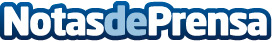 El COACM lamenta el fallecimiento de Lluis Comerón, presidente del CSCAESe produjo el pasado 25 de enero. El Colegio Oficial de Arquitectos de Castilla-La Mancha se une al dolor de la familia y ensalza su figuraDatos de contacto:Javier Bravo606411053Nota de prensa publicada en: https://www.notasdeprensa.es/el-coacm-lamenta-el-fallecimiento-de-lluis Categorias: Nacional Sociedad Castilla La Mancha Seguros Arquitectura Digital http://www.notasdeprensa.es